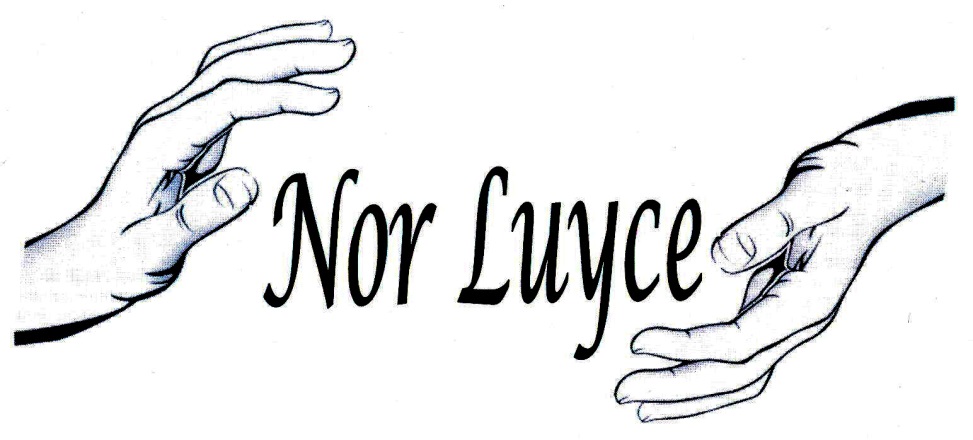 Nor Luyce Mentoring Center For YouthGyumri, Armenia3 Year Strategic PlanSeptember 2013Table of ContentsEXECUTIVE SUMMARY“The most important gift anyone can give a girl is a belief in her own power as an individual, her value without reference to gender, her respect as a person with potential”-Emilie BuchwaldNor Luyce is committed to improving the lives of teenage girls from orphanages and socially vulnerable families in Gyumri, Armenia. In the next three years the organization is dedicated to growing its number of participants, improving its organizational capacity, and understanding better the impact of its work.This plan was put together through the hard work of the following individuals:Shogher MikayelyanExecutive DirectorTamara MkrtchyanMentor/Mentee Match CoordinatorArmenuhi Kojibroyan Group Meeting CoordinatorAnna MkhitaryanMonitoring and Evaluation Manager Gohar Hovhannisyan VolunteerAni AvetisyanVolunteerSona HarutyunyanVolunteerAmie Park WilsonUS Peace Corps VolunteerVISIONNor Luyce believes that teenage girls from orphanages and low income families can be self-sufficient and successful young women. MISSIONNor Luyce provides teenage girls from orphanages and low income families with a one on one mentoring relationship presenting an opportunity to have a role model and to learn more from their mentors. Along with their mentoring relationship the girls have a chance to participate in different skill building trainings to make their career plans, be compatible with their peers and be able to live self-sufficiently. NOR LUYCE’S ORGANIZATIONAL VALUESEncourage CreativityA Commitment to Cooperation and a Sense of CommunityEducational and Personal Growth will lead to self-sufficiency which is good for the individual and the society in which they liveHave FunAll people have worth regardless of gender, family status, or economic conditionThose who are advantaged have an obligation to help those who are disadvantagedChildren need emotional support from caring, empathic adultsChildren need marketable skills to create a successful futureBACKGROUND AND PROCESSIn September 2013, the Nor Luyce Mentoring Center For Youth (Nor Luyce) conducted a Strategic Planning Workshop and a Monitoring and Evaluation Workshop where they learned more about these subjects, identified key elements for their success, developed a 3 year plan, as well as a 1 year action plan for the organization. The following document is the information that was discussed and the plan that was created.   ORGANIZATIONAL ASSESSMENTSWOT Analysis (Strengths, Weaknesses, Opportunities, Threats)What Contributes to Our Success?Internal FactorsPreparationInteractive MethodsTeambuildingCommunicationKnowing each other well and getting to know each other betterTrustCreating clear goalsCreating defined phases, which include ages of participants and numbers in each phaseEnthusiasmExternal FactorsCooperation with organizations that work with youth, where we can recruit new mentors and mentees (local universities, NGOs in Gyumri, etc.)Networking and being out in the community (NGO fairs, participating in local events)Grants for Equipment and additional projectsMentors with different professions (sociology, psychology, education, computer science, etc.), match mentees up with mentors who study what they are interested inRealizing projects with other local and international organizationsAfter assessing Nor Luyce’s current situation, the planning committee developed a strategy that will work with our strengths and develop our weaknesses.  IMPLEMENTATION OF VISIONStrategic FocusNor Luyce’s overall strategic focus is to strengthen the organization’s capacity and sustainability, increase our local and international presence, and continue development of our 3 phase program.Strategic Priorities To create self-sufficient, healthy, globally aware young women who have set personal and career goals and an action plan of how to achieve this.To strengthen our organization’s capacity and sustainability through individual employee development, a sense of ownership by staff, volunteers, and participants, improved human resources, development of a financial plan, and improved monitoring and evaluation.To increase our local and international presence through networking, social media, and workshops/conferences.  Key Strategic InitiativesTo increase the organization’s general budgetTo sustain a scholarship fund for all deserving participantsTo develop human resource materials and guidelines (ie. Employee handbook, job descriptions, employee reviews)To expand the program to include 30 new mentees in the next 3 years, 10 new mentees per yearTo develop and expand the board of directors Measuring Our Success Nor Luyce will have an established scholarship fund by the end of 2014 and will help send at least 10 of our participants to a university or technical college in the next three years.We will have increased organizational capacity, demonstrated through our active board, planning processes, conferences and trainings attended, and improved internal human resource materials.With our enlarged network, the organization will have access to more grants and funding, social capital, and other opportunities and will be able to better keep track of all information through improved organizational practices.Nor Luyce has also decided on six overall verifiable indicators that will guide the practices of the organization:Career, professional and educational skills Physical HealthEmotional HealthFinancial HealthGlobal CitizenshipIndependence and Life SkillsDuring our three phase program, participants will develop skills under each of these indicators. We believe that development in each of these areas will fulfill our mission of developing self-sufficient, healthy, globally aware young women. APPENDIX ALogical Framework for Priority 1 (for 1 year)Executive Summary3Vision4Mission4Organizational Values4Background and Process5Organizational Assessment5SWOT Analysis5What Contributes to Our Success?6Implementation of Vision6Strategic Focus6Strategic Priorities6Key Strategic Initiatives7Measuring Our Success7Appendix A: Logical Framework For Priority 18StrengthsWeaknessesInternalNew ideasCreativityEducational meetingsGroup meetingsHelp with educationThe professions of different mentors (psychology, Armenian language, English language, education) Individual relationshipsMentoring phaseUnderstanding each otherDesire to do more by staffOverhead costs are coveredLack of PRStability in participationA lack of diversity among mentor professionsLack of equipmentThe spaceLack of volunteer coordinationThere is no stable end to the program (when the phases end and when the year ends)Lack of monitoring and evaluation program and self-evaluation/reflectionVolunteers not showing upLack of ownershipLack of HR knowledgeIndifference of mentors and menteesOpportunitiesThreatsExternalBirthright VolunteersPeace Corps VolunteersDonors outside of GyumriDonors in GyumriOrganizations that help with staff trainingUniversity and College Professors in GyumriCooperation with Small OrganizationsOrphanages and Child Care CenterGrants from different donorsBoard membersLack of understanding of organization and its missionOrphanage directorsOld participants lying about currently participating in the programUS Embassy’s mentoring programCompetition with other organizations that want to work with orphanages/ youthOthers not wanting to rely on usOutside funders will group us with other organizations that do not properly use their fundsShort term programs of other organizations interfere with our long term participationPeople think we are a religious organization because of our nameDesign SummaryVerifiable Indicators Monitoring MechanismAssumptions/ RisksGoalsTo give girls the means to become self-sufficient, healthy, globally aware young women, who have set personal and career goals and who have created an action plan of how to achieve them.Career, Professional, and Educational Skillsnumber of applications to universitywritten goals and how to achieve themcompleted career planPhysical Healthsurveys completed at the beginning and the end of the program to determine change in knowledgeEmotional HealthSelf-esteem test taken at the beginning and the end of the programstaff observationFinancial Healthindividual personal budgetsGlobal Citizenshipprepared materials about countries and test about what they have learned about the countries (post-meeting where they learn about a country)Independence and Life Skillsat the end of each phase a focus group and individual meetings will be conducted with participants, parents, orphanage directors, and/or school teachers. Staff ObservationPurpose1. By the end of the first phase participants will have a more aware sense of self.1a. Participants will know their strengths and weaknesses, whether they are extroverts or introverts, and how to control their emotions.1a. After 10 months participants will have completed an individual journal with their mentors. Assumption: The participants want to learn more about themselves and will want to attend our meetings1b. Participants will learn how to represent themselves properly within their communities.1b. Observation from staff and questionnaires to people who come into contact with participants (teachers, parents, orphanage directors, social center directors)Risk: Parents will not want their children to participate 2. By the end of the second phase participants will have increased their computer skills and will have a clearer idea of their future career path.2a. Participants will have an action plan for their futures, # of action plans2a. Completed individual career plan, CV, and cover letter.Risk: The orphanage directors will not allow their children to participate2b. Participants will gain confidence in conducting research, writing papers, and presenting public presentations.2b. Completed research on the computer for their PowerPoint Presentations in front of other participants, # of completed presentationsRisk: Lack of interest2c. Participants will improve their computer skills2c. Pre- and Post- tests will be conducted and skills will be used to complete career plans and presentationsRisk: Girls will not have enough time to practice their computer skills, in addition to our trainings, so skills will not improve3. By the end of the third phase participants will have a clear understanding of finance and independence# of completed meetings and individual budgets createdThe group meeting coordinator will keep track of attendance, staff will help participants complete budgets Risk: None of the participants will want to go to university4. Participants will become more aware of the world around them, gain additional life skills, and will increase their cultural development.4a. Participants will learn more about their own and other’s cultures4a. questionnaire will be given to participants at the end of cultural meetings and participants will research countries and present knowledge learned to other participants.Assumption: We will have enough interested mentors and mentees4b. Participants will learn about and celebrate holidays from other countries.4b. Informal interviews and staff observationRisk: People will not have enough time and won’t want to be responsibleRisk: Participants will only care about themselves and not care about the world around themOutputsPhase 1By July 2014 all phase 1 participants will have completed 10 phase 1 meetings.Have a sign in sheet at each group and individual meeting. Staff will keep track of who attends meetings in master listRisk: Being unable to complete all of our planned meetingsBy the end of June 2014, all participants will have attended 20 individual meetings. Individual Meeting Journals will be completed.Mentors will check in with Individual Meeting Coordinator to monitor progress  of journalsRisk: Not being able to find proper experts or experts may not want to comeMentors complete monitoring reportAssumption: Good mentor-mentee matchesEach mentor-mentee pair will prepare and present 1 phase 1 group meeting by July 2014.The scheduled mentor-mentee meeting1 realized educational or fun group meeting presentation done by mentor/mentee pairRisk: Participants leaving the program earlyPhase 2Risk: Participants will try to start program late so that they can get their education paid forBy the end of May 2014 participants will have completed a career plan.The # of created career plansIndividual parts turned in at the end of each meeting, which will become the overall career planRisk: MARRIAGEBy the end of May 2014 participants will have completed 16 phase 2 meetings.Have a sign in sheet at each group and individual meeting. Staff will keep track of who attends meetings in master listRisk: Misuse of staff members’ trust by mentees (lying, etc.)By the end of May 2014 each phase 2 participant will have completed 1 PowerPoint presentation, on a topic of their choice.  The # of prepared and realized PowerPoint PresentationsStaff working with participants to realize their research and presentationsturned in researchturned in presentationobservation of presentationsevaluation forms from other menteesPhase 3No participants in this phase currentlyPhase 4By the end of May 2014, participants will have participated in 9 group meetingsScheduled and realized meetingsStaff will keep track of who attends meetings in master listBy the end of June 2014, participants will have participated in 1 Physical Health training series.Scheduled and realized training seriesStaff will keep track of who attends training series in master listBy the end of June 2014, participants will learn about at least 1 new country and its culture. Scheduled and realized cultural eventsAttendance and questionnaires will be completed by each participantActivitiesPhase 1Create a schedule of 10 meetings for participants.Completed Phase 1 meeting scheduleBy the end of July of each year, completed schedule for the new yearRisk: Trying to do too many thingsCreate the actual presentations for the meetings.Completed presentationsPresentations will be revised and completed at least 4 days before the group meeting. Prepared materials will be printed out to determine that the meeting is prepared.Assumption: Time ManagementSchedule individual meetings for each pair.Completed Individual Meeting schedule (draft schedule and final schedule)Draft schedule completed by the end of JulyRisk: Not being committed to doing good workBy Sept. 15 final schedule is createdMARRIAGE/BABIESCoordinate the actual meetings.Individual Meeting Coordinator observes and keeps track ofIndividual Meeting Coordinator notebook, individual meeting journals completed, mentor check list completed at the end of each meetingRisk: Future personal plans, better paying jobs for staffSchedule and coordinate each mentor-mentee presentation.Completed Schedule of presentations and completed presentation materialStaff will create and confirm schedule and each pair will work with the group meeting coordinator to guarantee presentation material is completed and ready for the presentationRisk: Unforeseen events where we need to change meeting datesRisk: Girls not wanting to work on individual presentations or having the means to do itPhase 2Create and hand out a career plan toolkit. Completed career planAt the end of each meeting staff will collect career plan materials and make sure that they are completed, if not, participants will complete at the next meeting. Risk: Participants not wanting to fill out monitoring materialsCreate a schedule of 16 meetings for participantsCompleted Schedule of presentationsBy the end of July of each year, completed schedule for the new yearCreate the actual presentations for the meetings.Completed presentation materialPresentations will be revised and completed at least 4 days before the group meeting. Prepared materials will be printed out to determine that the meeting is prepared.Schedule and coordinate each participant presentation.Completed Schedule of presentations and completed presentation materialStaff will create and confirm schedule with each phase 2 mentee and each mentee will work with the group meeting coordinator to guarantee presentation material is completed and ready for the presentationProvide support to participants while they research their presentation topics and create PowerPoint presentationsBy the end of January mentees will choose their topicsCollection of the titles of the topicsBy the end of April materials will be completedMaterials collected from mentees and discussions with staffBy the end of May each mentee will have completed 1 presentationCompleted presentations, photos, sign-in sheet, and evaluationsInvite outside experts to present at predetermined group meetings and coordinate the meetingsPresenter's participation in the group meetingconfirmation that presenters are coming, realized presentations, and evaluation of the presenters and information at the end of each meetingPhase 3No participants in this phase currentlyPhase 4Create and coordinate a schedule of 9 meetings and 1 training series for participants.Completed Schedule of presentationsBy the end of July of each year, completed schedule for the new yearCreate the actual presentations for the meetings.Completed presentation materialPresentations will be revised and completed at least 4 days before the group meeting. Prepared materials will be printed out to determine that the meeting is prepared.Find and coordinate experts for the training series.When group meetings are scheduled, make notes of experts needed (at least 3 experts brainstormed for each meeting), experts will be invited at least 1 week before the schedule group meetingMeetings with experts, verbal agreements, and materials provided by experts, photos, and experts are present at meetingSchedule and realize at least one cultural event about a new country.Determine which countries to focus on and what type of meeting we would like to hold by December of each yearSession Outline will be completed and task list will be created for the meetingInputsFunding (snacks, transportation fees, salaries, materials, rent, etc.)StaffMentorsMenteesOutside ExpertsOther VolunteersA space to meetHandouts, projector, meeting materials, computersCreativity Time Furniture 